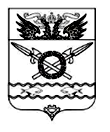 АДМИНИСТРАЦИЯ                                                ВЕРХНЕПОДПОЛЬНЕНСКОГО СЕЛЬСКОГО ПОСЕЛЕНИЯРАСПОРЯЖЕНИЕ12.01.2023                                                № 7                        х. ВерхнеподпольныйОб условиях приватизации муниципального движимого имуществаВерхнеподпольненскогосельского поселения В соответствии со статьёй 18 Федерального закона от 21.12.2001 года № 178-ФЗ «О приватизации государственного и муниципального имущества», постановлением Правительства Российской Федерации от 12.08.2002 года № 585 «Об утверждении положения об организации продажи государственного и муниципального имущества на аукционе и положения об организации продажи находящихся в государственной или муниципальной собственности акций открытых акционерных обществ на специализированном аукционе», Решением Собрания депутатов Верхнеподпольненского сельского поселения от 28.12.2022 № 67 «Об утверждении Прогнозного плана приватизации муниципального имущества Верхнеподпольненского сельского поселения на 2023 год», в целях эффективного использования муниципального имущества1.Приватизировать путем продажи на аукционных торгах:- транспортное средство МКЗ-10 на шасси ЗИЛ-433362, мусоровоз, год изготовления – 2008, VIN Х894805АВ80АА30082.2. Начальная цена выставляемого на аукционные торги движимого имущества установлена в соответствии с законодательством Российской Федерации, регулирующим оценочную деятельность, на основании отчёта об оценке муниципального имущества, выполненного независимым оценщиком и составляет: 197059,00 руб. (сто девяносто семь тысяч пятьдесят девять рублей ноль копеек) без учёта НДС.3. Назначить аукцион по продаже движимого имущества на 17.02.2023 года в 14.00 ч. по московскому времени- Лот № 1– транспортное средство МКЗ-10 на шасси ЗИЛ-433362, VIN Х894805АВ80АА30082.4. Установить задаток для участия в аукционе в размере 10 % от начальной цены лота: 19705,90 руб. (девятнадцать тысяч семьсот пять рублей девяносто копеек).5. Шаг аукциона установить в размере 5 % от начальной цены лота: 9852,95 руб. (девять тысяч восемьсот пятьдесят два рубля девяносто пять копеек).6. Настоящее распоряжение разместить на официальном сайте Российской Федерации hhtp://www.torgi.gov.ru/new/, официальном интернет – сайте администрации Верхнеподпольненского сельского поселения не менее чем за 30 дней до дня осуществления продажи муниципального имущества.7. Контроль за исполнением настоящего распоряжения оставляю за собой.Глава Администрации Верхнеподпольненского сельского поселения                                                                                                                          А.Г. ЯгольникРаспоряжение вноситсектор по вопросамимущественных и земельных отношений Администрации Верхнеподпольненского сельского поселения